Nomination Form for 2022 Election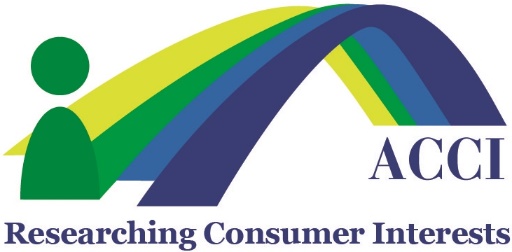 Open February 18, 2022 – March 9, 2022Open Positions Include:President-Elect (1 position)Board Director (2 positions)Nominations and Elections Committee (2 positions)Directions: Please complete this form and email completed form as an attachment to the ACCI Office at admin@consumerinterests.org. Both you and your Nominee must be an ACCI Member in good standing. Nominees will be contacted by the Nominations and Elections Committee, and they will also be asked to provide a bio and other information if they are selected to be on the ballot. Likewise, the Nominations and Elections Committee may contact you as well. Questions? Please call the ACCI Office at (727) 940-2658 x 2002.Your Name:				Your Phone Number:		Your Email Address:		Name of Nominee:			Nominee Phone Number:		Nominee Email Address:		Nominee Job Title:			Nominee Organization:		Position Nominated for:		President-Elect (2022-23, President 2023-24, Past President 2024-25)		Board Director (Three years)		Nominations and Elections Committee (Two years)Have you contacted this person about the nomination?		No		Yes, interest not confirmed		Yes, interest confirmedPlease share your reasons for nominating this person (required). Use as much space as you need.What in this person’s experience (both inside and outside ACCI) would qualify them for the nominated position? Use as much space as you need.What other leadership qualifications can you highlight about this nominee? Use as much space as you need.